衛生福利部國民健康署「罕見疾病個案通報審查基準機制」(送審資料表)
- 肌肉強直症 [Myotonic dystrophy] -□ 病歷資料：包含臨床病史、身體及神經學檢查及詳細家族史之病歷資料 (必要)□ 生化檢查報告 (必要)□ 心電圖及心臟超音波檢查報告 (必要)□ 電氣生理學檢查報告 (必要)□ 基因檢測報告(必要)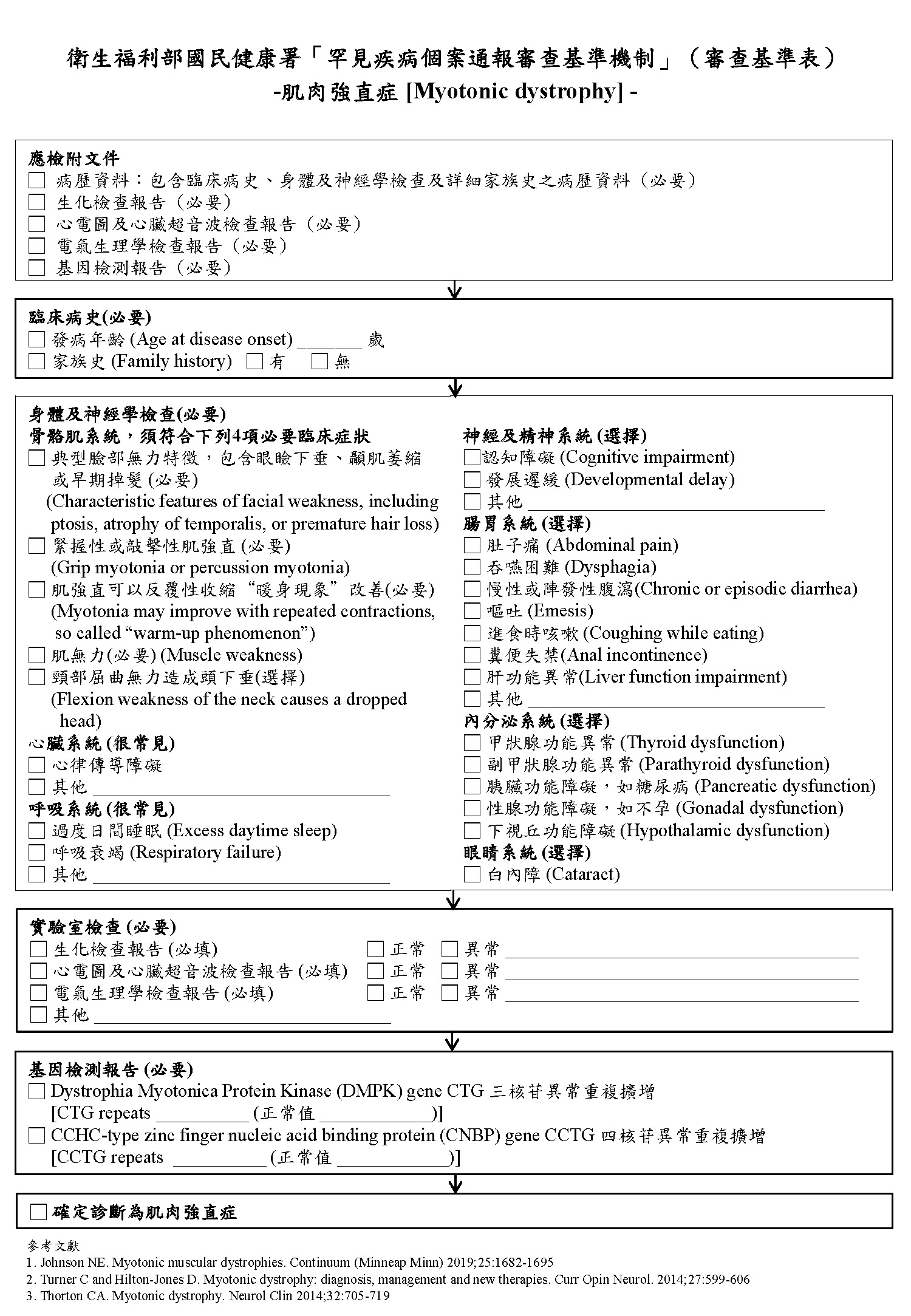 項目填寫部分病歷資料(必要) 臨床病史(必要)□ 發病年齡 (Age at disease onset) _______ 歲家族病史 (請附上家族中其他病患之詳細病歷記錄或個案病歷資料)（必要）□ 家族史 (Family history)   □ 有     □ 無    身體及神經學臨床檢查(必要)骨骼肌系統，須符合下列4項必要臨床症狀典型臉部無力特徵，包含眼瞼下垂、顳肌萎縮或早期掉髮 (必要)    (Characteristic features of facial weakness, including ptosis, atrophy of temporalis, or premature hair loss) □ 緊握性或敲擊性肌強直 (必要)    (Grip myotonia or percussion myotonia) □ 肌強直可以反覆性收縮“暖身現象”改善(必要)(Myotonia may improve with repeated contractions, so called “warm-up phenomenon”) □ 肌無力(必要) (Muscle weakness)                                  □ 頸部屈曲無力造成頭下垂(選擇)   (Flexion weakness of the neck causes a dropped head) 心臟系統 □ 心律傳導障礙□ 其他 ＿＿＿＿＿＿＿＿＿＿＿＿＿＿＿＿呼吸系統                                                                         □ 過度日間睡眠 (Excess daytime sleep) □ 呼吸衰竭 (Respiratory failure)□ 其他 ＿＿＿＿＿＿＿＿＿＿＿＿＿＿＿＿神經及精神系統 □ 認知障礙 (Cognitive impairment)□ 發展遲緩 (Developmental delay)□ 其他 ＿＿＿＿＿＿＿＿＿＿＿＿＿＿＿＿腸胃系統 □ 肚子痛 (Abdominal pain)□ 吞嚥困難 (Dysphagia)□ 慢性或陣發性腹瀉(Chronic or episodic diarrhea)□ 嘔吐 (Emesis)□ 進食時咳嗽 (Coughing while eating)□ 糞便失禁(Anal incontinence)□ 肝功能異常(Liver function impairment)□ 其他 ＿＿＿＿＿＿＿＿＿＿＿＿＿＿＿＿內分泌系統 □ 甲狀腺功能異常 (Thyroid dysfunction)□ 副甲狀腺功能異常 (Parathyroid dysfunction)□ 胰臟功能障礙，如糖尿病 (Pancreatic dysfunction)□ 性腺功能障礙，如不孕 (Gonadal dysfunction) □ 下視丘功能障礙 (Hypothalamic dysfunction)眼睛系統 □ 白內障 (Cataract)生化檢查報告(必要)(請附相關檢驗資料)□ 正常   □ 異常 ＿＿＿＿＿＿＿＿＿＿＿＿＿＿＿＿＿＿＿心電圖及心臟超音波檢查報告 (必要)(請附相關檢驗資料)□ 正常   □ 異常 ＿＿＿＿＿＿＿＿＿＿＿＿＿＿＿＿＿＿＿電氣生理學檢查報告 (必要)(請附相關檢驗資料)□ 正常   □ 異常 ＿＿＿＿＿＿＿＿＿＿＿＿＿＿＿＿＿＿＿基因檢測報告(必要) (請附實驗室報告)□ Dystrophia Myotonica Protein Kinase (DMPK)基因CTG 三核苷異常重複擴增 [CTG repeats __________  (正常值 ＿＿＿＿)]□ CCHC-type zinc finger nucleic acid binding protein (CNBP)基因CCTG 四核苷異常重複擴增 [CCTG repeats ________ (正常值＿＿＿＿)]